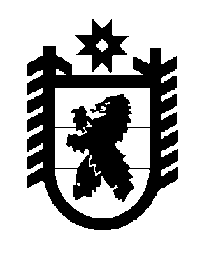 Российская  ФедерацияРеспублика Карелия Совет Шуньгского сельского поселенияIV сессия IV созываРЕШЕНИЕОт   28 марта  2018 г.  № 21                                                                    д. Шуньга              В соответствии с Федеральным Законом № 131-ФЗ от 06.10.2003г. «Об общих принципах организации местного самоуправления в Российской Федерации», Совет Шуньгского сельского  поселенияР Е Ш И Л:Утвердить перечень имущества, предлагаемого к передаче в муниципальную собственность муниципального образования «Шуньгское сельское поселение» от муниципального образования «Медвежьегорский муниципальный район»:- Книга «Край земли» О.Э. Мошников, в количестве- 3 экземпляра, стоимостью 690,00 рублей;- Книга «Жизнь по зернышкам» В.Г.Софиенко, в количестве - 3 экземпляра, стоимостью 1200,00 рублей;- Книга «Этот пестрый зоопарк» Д.Г.Свинцов, в количестве- 3 экземпляра, стоимостью 570,00 рублей;- Книга «Когда меня не будет» А.Суржко, в количестве - 3 экземпляра, стоимостью 990,00 рублей.Направить решение в администрацию муниципального образования «Медвежьегорский муниципальный район».Председатель Совета Шуньгскогосельского поселения	                                                            О.Я.АндриановаГлава Шуньгского сельского поселения		                       Л.В.ЖуравлеваОб утверждении перечня имущества, предлагаемого к передаче в муниципальную собственность муниципального образования «Шуньгское сельское поселение»